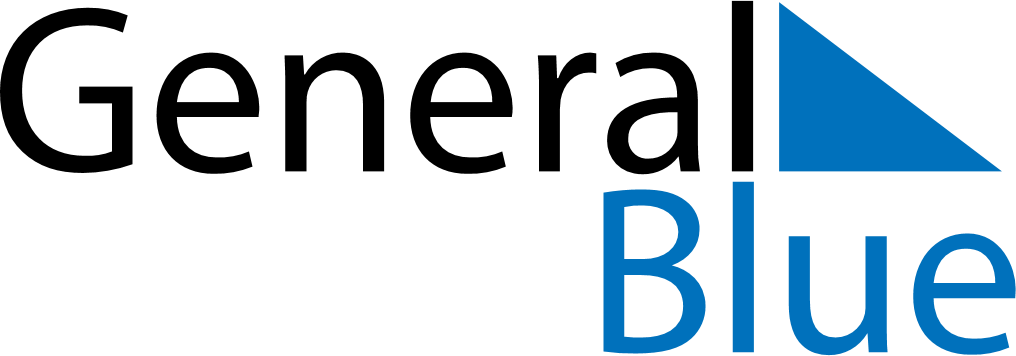 Weekly CalendarApril 24, 2022 - April 30, 2022Weekly CalendarApril 24, 2022 - April 30, 2022SundayApr 24SundayApr 24MondayApr 25TuesdayApr 26TuesdayApr 26WednesdayApr 27ThursdayApr 28ThursdayApr 28FridayApr 29SaturdayApr 30SaturdayApr 30My Notes